template #1 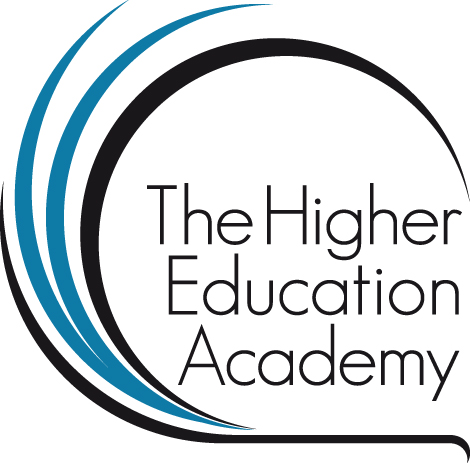 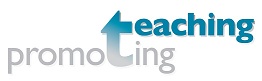 mapping academic promotion at your universityPurposeThe starting point for a benchmarking the recognition of teaching achievements in promotion is a clear understanding of how academic promotion currently works overall at your university. Academic promotion can seem like a “black box” to many academics, and even Deans and Heads may not have a complete picture. They are likely to ask questions about it during the benchmarking project.Even if your institution has detailed guidelines, there may be undocumented gaps or complexities. Are there external constraints affecting promotion policy? Can a publication on teaching count as both teaching and research, or just one of these? What is the role of an external adviser in the committee room?Any form of self-review or benchmarking can be enriched by a clear and complete understanding of processes including the context and any constraints. The following questions are posed to help form a picture of academic promotion at your institution. External environmentWhat external factors impact on your institution’s approach to promotion and workplace planning?Academic workHow does your institution define academic work?Academic work continuedHow are synergies between teaching excellence and research excellence supported in workforce planning?What areas of academic work are recognised in promotion (eg teaching, research, service)?	How do the ratings/rankings/weightings work in each area of academic achievement?Is there an area of achievement which recognises or encompasses scholarship of teaching?Committees What is the institutional structure for Promotion Committees? (eg Central Committee, Faculty Committees)If there are Faculty Promotion Committees, what is their role in the decision making process? (such as Levels B-C are undertaken at faculty level) Who makes up the membership of these various committees?How are external advisors included in the process, eg external evaluators, referees, independent panel members?What other committees play a role in promotion? (eg Appeals Committee) Policy/proceduresWhich documents set out your institution’s rules for academic promotion? (eg Promotion Policy; Guidelines; enterprise agreement; forms)Who has ultimate responsibility for the Promotion Policy?How are committee members prepared for their role? Are there procedural guidelines for the Promotion Committees? What process differences are there if any, for example: between faculties; between academic career types (such as teaching-intensive, teaching and research, reseach only); between academic levels?  What is the promotion cycle? How often do committee members meet?What role do Deans, Heads of School/Departments have in the promotion process?How are decisions made in Promotion Committees? (eg consensus approach, voting, whether secret ballot etc)How does the committee reach a decision in cases where there is no clear consensus or majority vote?Are there quotas on promotion? Who decides these? Who signs off on committee decisions?Who provides feedback to applicants and in what form?Are promotion outcomes published, eg names, success rates by area of achievement and academic level?ApplicationsWho can apply for promotion? (Eg is there a minimum length of service? Can fixed term academics apply?)How do applicants get to submit an application? (Eg can they self-nominate? Or must they be approved by their department?)Are there additional requirements applicants must meet, eg to attend a briefing, submit a draft to Head etc?What stipulations apply to applications, eg format, allowed attachments, maximum length, no. of referees etc?Evidence about teachingWhat evidence can be put forward for teaching achievement? How is this collected and validated?    [If this varies, eg for faculty or level, note the variation in the Explanation column.]What evidence can be put forward for teaching achievement? How is this collected and validated?    [If this varies, eg for faculty or level, note the variation in the Explanation column.]What evidence can be put forward for teaching achievement? How is this collected and validated?    [If this varies, eg for faculty or level, note the variation in the Explanation column.]Mandatory/ optional/ highly recommended/
not usually included?Explanatory notesEvidence provided by supervisor/Head/Dean:Position description / performance expectation agreementHead’s/Dean’s evaluation (eg classroom observations)Course/subject evaluationsEvidence related to impact on students:Evidence related to impact on students:Evidence related to impact on students:Statement of teaching philosophyTeacher / subject / course evaluationsStudent learning outcomesAre there other forms of evidence used in your institution?Evidence related to staff development:Evidence related to staff development:Evidence related to staff development:Completion of tertiary teaching preparation courseCompletion of formal qualification in teachingMandatory/ optional/ highly recommended/
not usually included?Explanatory notesAttendances at teaching-related workshopsAre there other forms of evidence used in your institution?Evidence related to curriculum development:Evidence related to curriculum development:Evidence related to curriculum development:Resource developmentSubject/course development or curriculum reviewInnovationTextbookAre there other forms of evidence used in your institution?Evidence related to peer evaluation or recognition:Evidence related to peer evaluation or recognition:Evidence related to peer evaluation or recognition:Peer observations of teaching Teaching awards or citationsPeer evaluations of curriculumReferee reportsAre there other forms of evidence used in your institution?Evidence related to scholarship of teaching:Evidence related to scholarship of teaching:Evidence related to scholarship of teaching:Statement on scholarship directionApplication of a scholarly approach Peer-reviewed publicationsPresenter or workshop leaderGrantsAre there other forms of evidence used in your institution?Evidence related to teaching/research nexus:Evidence related to teaching/research nexus:Evidence related to teaching/research nexus:Undergraduate research engagementNo. of Honours/HDR students and/or completionsAre there other forms of evidence used in your institution?Evidence related to teaching leadership:Evidence related to teaching leadership:Evidence related to teaching leadership:Tutor management roleContribution to committees / reviews / policy Mentor rolesFormal teaching leadership rolesLeadership survey resultsExternal leader / reviewer / advisor rolesAre there other forms of evidence used in your institution?